T-MOLD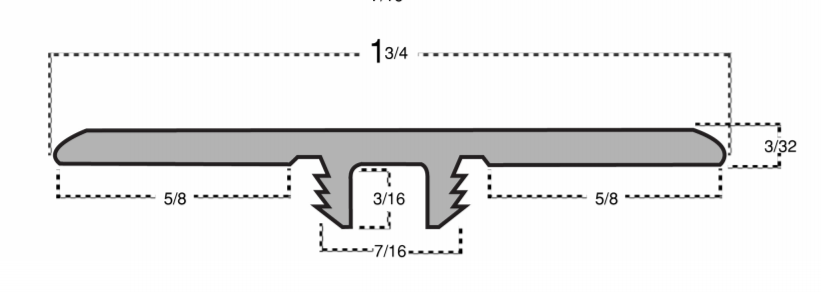 REDUCER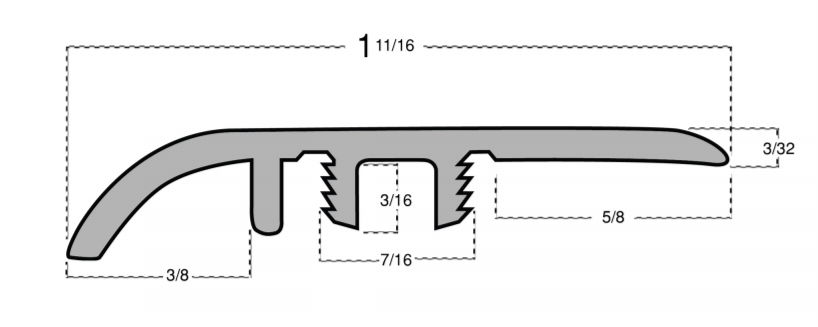 STAIRNOSE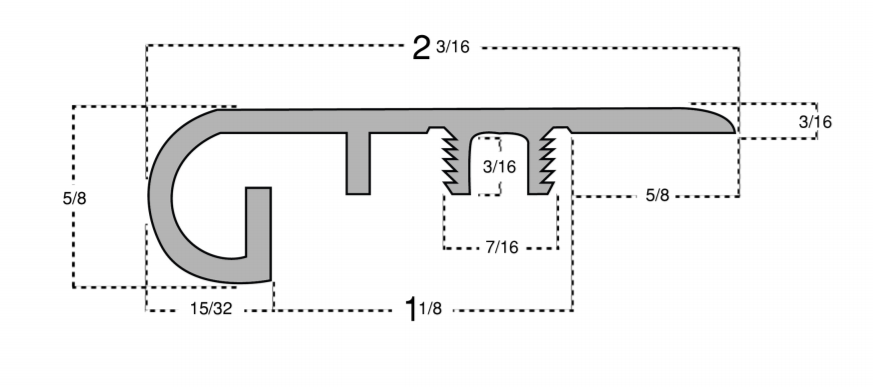 